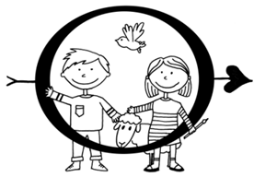 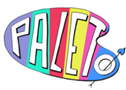 Jaarverslag MR 2021-2022 mroostvogel@elevantio.nl Werving lid MR: Afgelopen schooljaar is er een actieve werving geweest voor een nieuw lid in de MR aangezien P. dit jaar stopt. Er is nog geen nieuwe kandidaat. We blijven actief werven o.a. door MR-vergaderingen en onderwerpen in de Nieuwsflits aan te kondigen en persoonlijk ouder(s)/verzorger(s) enthousiasmeren. F. gaat de rol als voorzitter voorlopig op zich nemen als proef. Tijdstip MR-vergaderingen is volgend schooljaar vastgesteld om 19.30 u. Corona/bezetting: Er was een rooster rondom bezetting en corona. Ook waren er noodoplossingen buitenom de school die gelukkig niet nodig zijn geweest. Een goede samenwerking heeft ons door deze periode geholpen. Aanschaf materiaal: Er zijn 2 sta tafels voor de bovenbouwunit aangeschaft.   Volgend schooljaar deelname vroeg start gr. 4-5 pilot nieuwe taalmethode ‘Taaljacht'. Dit schooljaar nog keuze nieuwe schrijfmethode.  Algemeen  Rapport/bevindingen visitatie Jan Remijn 1 febr. 2022  Op 1 febr. hebben we; vanuit eigen initiatief, een visitatie aangevraagd van een extern deskundige (Jan Remijn). Hij heeft deze dag diverse gesprekken gehad met een groepje ouder(s)/verzorger(s), leerlingen, leerkrachten en directie en een aantal observaties gedaan in de verschillende groepen/units. Hiervan heeft hij een rapport met bevindingen/aanbevelingen gemaakt, die door de leerkrachten zijn geprioriteerd tijdens de studiedag en deze vormen de basis voor het nieuwe jaarplan. Deze punten zijn herkenbaar voor zowel oudergeleding van de MR als de leerkrachten. Deze vorm van visitatie zal ook nog besproken worden bij directieberaad.  Dit geeft sturing en informatie hoe je als school sterker kunt worden en geeft richting aan toekomstige ontwikkelingen.   Ontruimingsplan heeft update gehad.  Vakantierooster voor schooljaar 2022-2023 is goedgekeurd.  GMR vergadering/ -scholing:  M./F. hebben deelgenomen aan de GMR vergadering. Bespreekpunten waren o.a.:uitleg tandemschool / mapje MR / schoonmaak / besteding NPO gelden.  Ook heeft F. scholing gevolgd over de MR en heeft waardevolle input gekregen over de rol van de MR.  NPO- gelden: Deze zijn opgenomen in de reguliere formatie, zodat we de leerlingen optimaal kunnen begeleiden en ondersteunen. Formatie: Formatie en organisatieplaatje is besproken. Het werken in beide units (onderbouw- en bovenbouwunit) en de vaste opstelling kan grotendeels gehandhaafd blijven. Dit is gedeeld met de ouder(s)/verzorgers in de Nieuwsflits van 1 juli 2022.  Ouderbijdrage  Ook dit schooljaar is deze vastgesteld op 0 euro. Aandachtspunt is wel hoe we schoolkamp en –reis kunnen blijven financieren.  Continurooster: Goedkeuring oudergeleding continurooster n.a.v. enquête onder ouder(s)/verzorger(s). Groei en bloei/KOV: Om de Oostvogel te promoten is een video in ontwikkeling, zodat alle belangstellenden een beeld krijgen hoe er gewerkt wordt op onze dorpsschool. Wat de KOV betreft, zijn er gesprekken gaande met politiek/GGD hoe e.e.a. georganiseerd zou kunnen worden op de schoollocatie. 